   MUNICIPAL DE ARARAQUARA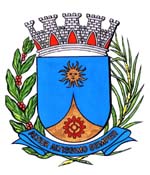 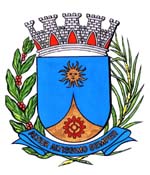   0046/16.:  EDIO LOPES:DEFERIDAAraraquara, _________________                    _________________	Indico ao senhor Prefeito Municipal, fazendo-lhe sentir a necessidade de entrar em entendimentos com departamento competente, no sentido de ser providenciado o recapeamento asfáltico ou tapar os buracos na Rua Djalma, entre a Avenida Padre José de Anchieta e a a Rua Jairo do Amaral Piza, na Vila Furlan, desta cidade.	No local mencionado, há vários buracos de grande profundidade e extensão que aumentam a cada dia, o asfalto está em péssimas condições, o que acaba colocando em risco a integridade dos moradores que por ali circulam, há riscos de que aconteçam acidentes graves aos pedestres e aos motoristas que por ali transitam, além dos danos que podem ser causados aos veículos dado ao tamanho, profundidade e quantidade de buracos encontrados no local.Araraquara, 05 de Janeiro de 2016.EDIO LOPESVereador